ObjednatelObjednatelIČO:IČO:00274046DIČ: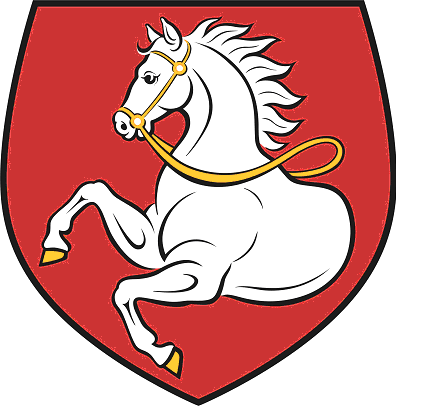 Městský obvod Pardubice IVMěstský obvod Pardubice IVMěstský obvod Pardubice IVMěstský obvod Pardubice IVMěstský obvod Pardubice IVMěstský obvod Pardubice IVMěstský obvod Pardubice IVMěstský obvod Pardubice IVMěstský obvod Pardubice IVMěstský obvod Pardubice IVMěstský obvod Pardubice IVMěstský obvod Pardubice IVMěstský obvod Pardubice IVBokova  315Bokova  315Bokova  315Bokova  315Bokova  315Bokova  315Bokova  315Bokova  315530  03  Pardubice530  03  Pardubice530  03  Pardubice530  03  Pardubice530  03  Pardubice530  03  PardubiceDodavatelDodavatelIČO:26007088DIČ:CZ26007088Zahradní architektura Pardubice s.r.o.Zahradní architektura Pardubice s.r.o.Zahradní architektura Pardubice s.r.o.Zahradní architektura Pardubice s.r.o.Zahradní architektura Pardubice s.r.o.Zahradní architektura Pardubice s.r.o.Bankovní spojeníBankovní spojeníČíslo účtuČíslo účtuBarchov 30Barchov 30Barchov 30Barchov 30Barchov 30Barchov 30BarchovBarchovBarchovBarchovBarchovBarchov530  02  Pardubice530  02  Pardubice530  02  Pardubice530  02  Pardubice530  02  Pardubice530  02  PardubiceObjednáváme:Objednáváme:Objednáváme:Objednáváme:Podzimní výsadby dřevinPodzimní výsadby dřevinPodzimní výsadby dřevinPodzimní výsadby dřevinPodzimní výsadby dřevinPodzimní výsadby dřevinPodzimní výsadby dřevinPodzimní výsadby dřevinPodzimní výsadby dřevinPodzimní výsadby dřevinPodzimní výsadby dřevinPodzimní výsadby dřevinPro podzimní výsadbu v lokalitě MO Pardubice IV u Vás objednáváme dodávku aPro podzimní výsadbu v lokalitě MO Pardubice IV u Vás objednáváme dodávku aPro podzimní výsadbu v lokalitě MO Pardubice IV u Vás objednáváme dodávku aPro podzimní výsadbu v lokalitě MO Pardubice IV u Vás objednáváme dodávku aPro podzimní výsadbu v lokalitě MO Pardubice IV u Vás objednáváme dodávku aPro podzimní výsadbu v lokalitě MO Pardubice IV u Vás objednáváme dodávku aPro podzimní výsadbu v lokalitě MO Pardubice IV u Vás objednáváme dodávku aPro podzimní výsadbu v lokalitě MO Pardubice IV u Vás objednáváme dodávku aPro podzimní výsadbu v lokalitě MO Pardubice IV u Vás objednáváme dodávku aPro podzimní výsadbu v lokalitě MO Pardubice IV u Vás objednáváme dodávku aPro podzimní výsadbu v lokalitě MO Pardubice IV u Vás objednáváme dodávku aPro podzimní výsadbu v lokalitě MO Pardubice IV u Vás objednáváme dodávku aPro podzimní výsadbu v lokalitě MO Pardubice IV u Vás objednáváme dodávku aPro podzimní výsadbu v lokalitě MO Pardubice IV u Vás objednáváme dodávku aPro podzimní výsadbu v lokalitě MO Pardubice IV u Vás objednáváme dodávku aPro podzimní výsadbu v lokalitě MO Pardubice IV u Vás objednáváme dodávku avýsadbu dřevin s termínem realizace u položek č. 1 - 6 do 31.října 2018 avýsadbu dřevin s termínem realizace u položek č. 1 - 6 do 31.října 2018 avýsadbu dřevin s termínem realizace u položek č. 1 - 6 do 31.října 2018 avýsadbu dřevin s termínem realizace u položek č. 1 - 6 do 31.října 2018 avýsadbu dřevin s termínem realizace u položek č. 1 - 6 do 31.října 2018 avýsadbu dřevin s termínem realizace u položek č. 1 - 6 do 31.října 2018 avýsadbu dřevin s termínem realizace u položek č. 1 - 6 do 31.října 2018 avýsadbu dřevin s termínem realizace u položek č. 1 - 6 do 31.října 2018 avýsadbu dřevin s termínem realizace u položek č. 1 - 6 do 31.října 2018 avýsadbu dřevin s termínem realizace u položek č. 1 - 6 do 31.října 2018 avýsadbu dřevin s termínem realizace u položek č. 1 - 6 do 31.října 2018 avýsadbu dřevin s termínem realizace u položek č. 1 - 6 do 31.října 2018 avýsadbu dřevin s termínem realizace u položek č. 1 - 6 do 31.října 2018 avýsadbu dřevin s termínem realizace u položek č. 1 - 6 do 31.října 2018 avýsadbu dřevin s termínem realizace u položek č. 1 - 6 do 31.října 2018 avýsadbu dřevin s termínem realizace u položek č. 1 - 6 do 31.října 2018 adodávku stromů položka č. 7 s termínem do 15. srpna 2018.dodávku stromů položka č. 7 s termínem do 15. srpna 2018.dodávku stromů položka č. 7 s termínem do 15. srpna 2018.dodávku stromů položka č. 7 s termínem do 15. srpna 2018.dodávku stromů položka č. 7 s termínem do 15. srpna 2018.dodávku stromů položka č. 7 s termínem do 15. srpna 2018.dodávku stromů položka č. 7 s termínem do 15. srpna 2018.dodávku stromů položka č. 7 s termínem do 15. srpna 2018.dodávku stromů položka č. 7 s termínem do 15. srpna 2018.dodávku stromů položka č. 7 s termínem do 15. srpna 2018.dodávku stromů položka č. 7 s termínem do 15. srpna 2018.dodávku stromů položka č. 7 s termínem do 15. srpna 2018.dodávku stromů položka č. 7 s termínem do 15. srpna 2018.dodávku stromů položka č. 7 s termínem do 15. srpna 2018.dodávku stromů položka č. 7 s termínem do 15. srpna 2018.dodávku stromů položka č. 7 s termínem do 15. srpna 2018.Rozsah:Rozsah:Rozsah:Rozsah:Rozsah:Rozsah:Rozsah:Rozsah:Rozsah:Rozsah:Rozsah:Rozsah:Rozsah:Rozsah:Rozsah:Rozsah:1.Acer campestre 14/16       3 kusy      á 2.900,-         8.700,- Kč1.Acer campestre 14/16       3 kusy      á 2.900,-         8.700,- Kč1.Acer campestre 14/16       3 kusy      á 2.900,-         8.700,- Kč1.Acer campestre 14/16       3 kusy      á 2.900,-         8.700,- Kč1.Acer campestre 14/16       3 kusy      á 2.900,-         8.700,- Kč1.Acer campestre 14/16       3 kusy      á 2.900,-         8.700,- Kč1.Acer campestre 14/16       3 kusy      á 2.900,-         8.700,- Kč1.Acer campestre 14/16       3 kusy      á 2.900,-         8.700,- Kč1.Acer campestre 14/16       3 kusy      á 2.900,-         8.700,- Kč1.Acer campestre 14/16       3 kusy      á 2.900,-         8.700,- Kč1.Acer campestre 14/16       3 kusy      á 2.900,-         8.700,- Kč1.Acer campestre 14/16       3 kusy      á 2.900,-         8.700,- Kč1.Acer campestre 14/16       3 kusy      á 2.900,-         8.700,- Kč1.Acer campestre 14/16       3 kusy      á 2.900,-         8.700,- Kč1.Acer campestre 14/16       3 kusy      á 2.900,-         8.700,- Kč1.Acer campestre 14/16       3 kusy      á 2.900,-         8.700,- Kč2.Acer palatanoides 14/16    1 kus       á 2.500,-         2.500,- Kč2.Acer palatanoides 14/16    1 kus       á 2.500,-         2.500,- Kč2.Acer palatanoides 14/16    1 kus       á 2.500,-         2.500,- Kč2.Acer palatanoides 14/16    1 kus       á 2.500,-         2.500,- Kč2.Acer palatanoides 14/16    1 kus       á 2.500,-         2.500,- Kč2.Acer palatanoides 14/16    1 kus       á 2.500,-         2.500,- Kč2.Acer palatanoides 14/16    1 kus       á 2.500,-         2.500,- Kč2.Acer palatanoides 14/16    1 kus       á 2.500,-         2.500,- Kč2.Acer palatanoides 14/16    1 kus       á 2.500,-         2.500,- Kč2.Acer palatanoides 14/16    1 kus       á 2.500,-         2.500,- Kč2.Acer palatanoides 14/16    1 kus       á 2.500,-         2.500,- Kč2.Acer palatanoides 14/16    1 kus       á 2.500,-         2.500,- Kč2.Acer palatanoides 14/16    1 kus       á 2.500,-         2.500,- Kč2.Acer palatanoides 14/16    1 kus       á 2.500,-         2.500,- Kč2.Acer palatanoides 14/16    1 kus       á 2.500,-         2.500,- Kč2.Acer palatanoides 14/16    1 kus       á 2.500,-         2.500,- Kč3.Quercus robur 12/14        6 kusů      á 2.800,-        16.800,- Kč3.Quercus robur 12/14        6 kusů      á 2.800,-        16.800,- Kč3.Quercus robur 12/14        6 kusů      á 2.800,-        16.800,- Kč3.Quercus robur 12/14        6 kusů      á 2.800,-        16.800,- Kč3.Quercus robur 12/14        6 kusů      á 2.800,-        16.800,- Kč3.Quercus robur 12/14        6 kusů      á 2.800,-        16.800,- Kč3.Quercus robur 12/14        6 kusů      á 2.800,-        16.800,- Kč3.Quercus robur 12/14        6 kusů      á 2.800,-        16.800,- Kč3.Quercus robur 12/14        6 kusů      á 2.800,-        16.800,- Kč3.Quercus robur 12/14        6 kusů      á 2.800,-        16.800,- Kč3.Quercus robur 12/14        6 kusů      á 2.800,-        16.800,- Kč3.Quercus robur 12/14        6 kusů      á 2.800,-        16.800,- Kč3.Quercus robur 12/14        6 kusů      á 2.800,-        16.800,- Kč3.Quercus robur 12/14        6 kusů      á 2.800,-        16.800,- Kč3.Quercus robur 12/14        6 kusů      á 2.800,-        16.800,- Kč3.Quercus robur 12/14        6 kusů      á 2.800,-        16.800,- Kč4.Prunus cerasifera 14/16    1 kus       á 3.500,-         3.500,- Kč4.Prunus cerasifera 14/16    1 kus       á 3.500,-         3.500,- Kč4.Prunus cerasifera 14/16    1 kus       á 3.500,-         3.500,- Kč4.Prunus cerasifera 14/16    1 kus       á 3.500,-         3.500,- Kč4.Prunus cerasifera 14/16    1 kus       á 3.500,-         3.500,- Kč4.Prunus cerasifera 14/16    1 kus       á 3.500,-         3.500,- Kč4.Prunus cerasifera 14/16    1 kus       á 3.500,-         3.500,- Kč4.Prunus cerasifera 14/16    1 kus       á 3.500,-         3.500,- Kč4.Prunus cerasifera 14/16    1 kus       á 3.500,-         3.500,- Kč4.Prunus cerasifera 14/16    1 kus       á 3.500,-         3.500,- Kč4.Prunus cerasifera 14/16    1 kus       á 3.500,-         3.500,- Kč4.Prunus cerasifera 14/16    1 kus       á 3.500,-         3.500,- Kč4.Prunus cerasifera 14/16    1 kus       á 3.500,-         3.500,- Kč4.Prunus cerasifera 14/16    1 kus       á 3.500,-         3.500,- Kč4.Prunus cerasifera 14/16    1 kus       á 3.500,-         3.500,- Kč4.Prunus cerasifera 14/16    1 kus       á 3.500,-         3.500,- Kč5.Carpinus betelulus 12/14   3 kusy      á 2.500,-         7.500,- Kč5.Carpinus betelulus 12/14   3 kusy      á 2.500,-         7.500,- Kč5.Carpinus betelulus 12/14   3 kusy      á 2.500,-         7.500,- Kč5.Carpinus betelulus 12/14   3 kusy      á 2.500,-         7.500,- Kč5.Carpinus betelulus 12/14   3 kusy      á 2.500,-         7.500,- Kč5.Carpinus betelulus 12/14   3 kusy      á 2.500,-         7.500,- Kč5.Carpinus betelulus 12/14   3 kusy      á 2.500,-         7.500,- Kč5.Carpinus betelulus 12/14   3 kusy      á 2.500,-         7.500,- Kč5.Carpinus betelulus 12/14   3 kusy      á 2.500,-         7.500,- Kč5.Carpinus betelulus 12/14   3 kusy      á 2.500,-         7.500,- Kč5.Carpinus betelulus 12/14   3 kusy      á 2.500,-         7.500,- Kč5.Carpinus betelulus 12/14   3 kusy      á 2.500,-         7.500,- Kč5.Carpinus betelulus 12/14   3 kusy      á 2.500,-         7.500,- Kč5.Carpinus betelulus 12/14   3 kusy      á 2.500,-         7.500,- Kč5.Carpinus betelulus 12/14   3 kusy      á 2.500,-         7.500,- Kč5.Carpinus betelulus 12/14   3 kusy      á 2.500,-         7.500,- Kč6.Výsadba                   14 kusů      á 1.200,-        18.800,- Kč6.Výsadba                   14 kusů      á 1.200,-        18.800,- Kč6.Výsadba                   14 kusů      á 1.200,-        18.800,- Kč6.Výsadba                   14 kusů      á 1.200,-        18.800,- Kč6.Výsadba                   14 kusů      á 1.200,-        18.800,- Kč6.Výsadba                   14 kusů      á 1.200,-        18.800,- Kč6.Výsadba                   14 kusů      á 1.200,-        18.800,- Kč6.Výsadba                   14 kusů      á 1.200,-        18.800,- Kč6.Výsadba                   14 kusů      á 1.200,-        18.800,- Kč6.Výsadba                   14 kusů      á 1.200,-        18.800,- Kč6.Výsadba                   14 kusů      á 1.200,-        18.800,- Kč6.Výsadba                   14 kusů      á 1.200,-        18.800,- Kč6.Výsadba                   14 kusů      á 1.200,-        18.800,- Kč6.Výsadba                   14 kusů      á 1.200,-        18.800,- Kč6.Výsadba                   14 kusů      á 1.200,-        18.800,- Kč6.Výsadba                   14 kusů      á 1.200,-        18.800,- Kč7.Tilia platyphyllos 12/14   2 kusy      á 3.500 -         7.000,- Kč7.Tilia platyphyllos 12/14   2 kusy      á 3.500 -         7.000,- Kč7.Tilia platyphyllos 12/14   2 kusy      á 3.500 -         7.000,- Kč7.Tilia platyphyllos 12/14   2 kusy      á 3.500 -         7.000,- Kč7.Tilia platyphyllos 12/14   2 kusy      á 3.500 -         7.000,- Kč7.Tilia platyphyllos 12/14   2 kusy      á 3.500 -         7.000,- Kč7.Tilia platyphyllos 12/14   2 kusy      á 3.500 -         7.000,- Kč7.Tilia platyphyllos 12/14   2 kusy      á 3.500 -         7.000,- Kč7.Tilia platyphyllos 12/14   2 kusy      á 3.500 -         7.000,- Kč7.Tilia platyphyllos 12/14   2 kusy      á 3.500 -         7.000,- Kč7.Tilia platyphyllos 12/14   2 kusy      á 3.500 -         7.000,- Kč7.Tilia platyphyllos 12/14   2 kusy      á 3.500 -         7.000,- Kč7.Tilia platyphyllos 12/14   2 kusy      á 3.500 -         7.000,- Kč7.Tilia platyphyllos 12/14   2 kusy      á 3.500 -         7.000,- Kč7.Tilia platyphyllos 12/14   2 kusy      á 3.500 -         7.000,- Kč7.Tilia platyphyllos 12/14   2 kusy      á 3.500 -         7.000,- Kč(jen dodávka)(jen dodávka)(jen dodávka)(jen dodávka)(jen dodávka)(jen dodávka)(jen dodávka)(jen dodávka)(jen dodávka)(jen dodávka)(jen dodávka)(jen dodávka)(jen dodávka)(jen dodávka)(jen dodávka)(jen dodávka)Cena bez DPH                                              62.800,- KčCena bez DPH                                              62.800,- KčCena bez DPH                                              62.800,- KčCena bez DPH                                              62.800,- KčCena bez DPH                                              62.800,- KčCena bez DPH                                              62.800,- KčCena bez DPH                                              62.800,- KčCena bez DPH                                              62.800,- KčCena bez DPH                                              62.800,- KčCena bez DPH                                              62.800,- KčCena bez DPH                                              62.800,- KčCena bez DPH                                              62.800,- KčCena bez DPH                                              62.800,- KčCena bez DPH                                              62.800,- KčCena bez DPH                                              62.800,- KčCena bez DPH                                              62.800,- KčDPH 21 %                                                  13.188,- KčDPH 21 %                                                  13.188,- KčDPH 21 %                                                  13.188,- KčDPH 21 %                                                  13.188,- KčDPH 21 %                                                  13.188,- KčDPH 21 %                                                  13.188,- KčDPH 21 %                                                  13.188,- KčDPH 21 %                                                  13.188,- KčDPH 21 %                                                  13.188,- KčDPH 21 %                                                  13.188,- KčDPH 21 %                                                  13.188,- KčDPH 21 %                                                  13.188,- KčDPH 21 %                                                  13.188,- KčDPH 21 %                                                  13.188,- KčDPH 21 %                                                  13.188,- KčDPH 21 %                                                  13.188,- KčCena celkem včetně DPH                                    75.988,- KčCena celkem včetně DPH                                    75.988,- KčCena celkem včetně DPH                                    75.988,- KčCena celkem včetně DPH                                    75.988,- KčCena celkem včetně DPH                                    75.988,- KčCena celkem včetně DPH                                    75.988,- KčCena celkem včetně DPH                                    75.988,- KčCena celkem včetně DPH                                    75.988,- KčCena celkem včetně DPH                                    75.988,- KčCena celkem včetně DPH                                    75.988,- KčCena celkem včetně DPH                                    75.988,- KčCena celkem včetně DPH                                    75.988,- KčCena celkem včetně DPH                                    75.988,- KčCena celkem včetně DPH                                    75.988,- KčCena celkem včetně DPH                                    75.988,- KčCena celkem včetně DPH                                    75.988,- KčSmluvní strany se dohodly, že objednatel bezodkladně po uzavření této objednávkySmluvní strany se dohodly, že objednatel bezodkladně po uzavření této objednávkySmluvní strany se dohodly, že objednatel bezodkladně po uzavření této objednávkySmluvní strany se dohodly, že objednatel bezodkladně po uzavření této objednávkySmluvní strany se dohodly, že objednatel bezodkladně po uzavření této objednávkySmluvní strany se dohodly, že objednatel bezodkladně po uzavření této objednávkySmluvní strany se dohodly, že objednatel bezodkladně po uzavření této objednávkySmluvní strany se dohodly, že objednatel bezodkladně po uzavření této objednávkySmluvní strany se dohodly, že objednatel bezodkladně po uzavření této objednávkySmluvní strany se dohodly, že objednatel bezodkladně po uzavření této objednávkySmluvní strany se dohodly, že objednatel bezodkladně po uzavření této objednávkySmluvní strany se dohodly, že objednatel bezodkladně po uzavření této objednávkySmluvní strany se dohodly, že objednatel bezodkladně po uzavření této objednávkySmluvní strany se dohodly, že objednatel bezodkladně po uzavření této objednávkySmluvní strany se dohodly, že objednatel bezodkladně po uzavření této objednávkySmluvní strany se dohodly, že objednatel bezodkladně po uzavření této objednávkyji odešle k řádnému uveřejnění do registru smluv vedeného Ministerstvem vnitraji odešle k řádnému uveřejnění do registru smluv vedeného Ministerstvem vnitraji odešle k řádnému uveřejnění do registru smluv vedeného Ministerstvem vnitraji odešle k řádnému uveřejnění do registru smluv vedeného Ministerstvem vnitraji odešle k řádnému uveřejnění do registru smluv vedeného Ministerstvem vnitraji odešle k řádnému uveřejnění do registru smluv vedeného Ministerstvem vnitraji odešle k řádnému uveřejnění do registru smluv vedeného Ministerstvem vnitraji odešle k řádnému uveřejnění do registru smluv vedeného Ministerstvem vnitraji odešle k řádnému uveřejnění do registru smluv vedeného Ministerstvem vnitraji odešle k řádnému uveřejnění do registru smluv vedeného Ministerstvem vnitraji odešle k řádnému uveřejnění do registru smluv vedeného Ministerstvem vnitraji odešle k řádnému uveřejnění do registru smluv vedeného Ministerstvem vnitraji odešle k řádnému uveřejnění do registru smluv vedeného Ministerstvem vnitraji odešle k řádnému uveřejnění do registru smluv vedeného Ministerstvem vnitraji odešle k řádnému uveřejnění do registru smluv vedeného Ministerstvem vnitraji odešle k řádnému uveřejnění do registru smluv vedeného Ministerstvem vnitraČR. O uveřejnění objednávky městský obvod bezodkladně informuje druhou smluvníČR. O uveřejnění objednávky městský obvod bezodkladně informuje druhou smluvníČR. O uveřejnění objednávky městský obvod bezodkladně informuje druhou smluvníČR. O uveřejnění objednávky městský obvod bezodkladně informuje druhou smluvníČR. O uveřejnění objednávky městský obvod bezodkladně informuje druhou smluvníČR. O uveřejnění objednávky městský obvod bezodkladně informuje druhou smluvníČR. O uveřejnění objednávky městský obvod bezodkladně informuje druhou smluvníČR. O uveřejnění objednávky městský obvod bezodkladně informuje druhou smluvníČR. O uveřejnění objednávky městský obvod bezodkladně informuje druhou smluvníČR. O uveřejnění objednávky městský obvod bezodkladně informuje druhou smluvníČR. O uveřejnění objednávky městský obvod bezodkladně informuje druhou smluvníČR. O uveřejnění objednávky městský obvod bezodkladně informuje druhou smluvníČR. O uveřejnění objednávky městský obvod bezodkladně informuje druhou smluvníČR. O uveřejnění objednávky městský obvod bezodkladně informuje druhou smluvníČR. O uveřejnění objednávky městský obvod bezodkladně informuje druhou smluvníČR. O uveřejnění objednávky městský obvod bezodkladně informuje druhou smluvnístranu, nebyl-li kontaktní údaj této smluvní strany uveden přímo do registrustranu, nebyl-li kontaktní údaj této smluvní strany uveden přímo do registrustranu, nebyl-li kontaktní údaj této smluvní strany uveden přímo do registrustranu, nebyl-li kontaktní údaj této smluvní strany uveden přímo do registrustranu, nebyl-li kontaktní údaj této smluvní strany uveden přímo do registrustranu, nebyl-li kontaktní údaj této smluvní strany uveden přímo do registrustranu, nebyl-li kontaktní údaj této smluvní strany uveden přímo do registrustranu, nebyl-li kontaktní údaj této smluvní strany uveden přímo do registrustranu, nebyl-li kontaktní údaj této smluvní strany uveden přímo do registrustranu, nebyl-li kontaktní údaj této smluvní strany uveden přímo do registrustranu, nebyl-li kontaktní údaj této smluvní strany uveden přímo do registrustranu, nebyl-li kontaktní údaj této smluvní strany uveden přímo do registrustranu, nebyl-li kontaktní údaj této smluvní strany uveden přímo do registrustranu, nebyl-li kontaktní údaj této smluvní strany uveden přímo do registrustranu, nebyl-li kontaktní údaj této smluvní strany uveden přímo do registrustranu, nebyl-li kontaktní údaj této smluvní strany uveden přímo do registrusmluv jako kontakt pro notifikaci o uveřejnění. Smluvní strany prohlašují, žesmluv jako kontakt pro notifikaci o uveřejnění. Smluvní strany prohlašují, žesmluv jako kontakt pro notifikaci o uveřejnění. Smluvní strany prohlašují, žesmluv jako kontakt pro notifikaci o uveřejnění. Smluvní strany prohlašují, žesmluv jako kontakt pro notifikaci o uveřejnění. Smluvní strany prohlašují, žesmluv jako kontakt pro notifikaci o uveřejnění. Smluvní strany prohlašují, žesmluv jako kontakt pro notifikaci o uveřejnění. Smluvní strany prohlašují, žesmluv jako kontakt pro notifikaci o uveřejnění. Smluvní strany prohlašují, žesmluv jako kontakt pro notifikaci o uveřejnění. Smluvní strany prohlašují, žesmluv jako kontakt pro notifikaci o uveřejnění. Smluvní strany prohlašují, žesmluv jako kontakt pro notifikaci o uveřejnění. Smluvní strany prohlašují, žesmluv jako kontakt pro notifikaci o uveřejnění. Smluvní strany prohlašují, žesmluv jako kontakt pro notifikaci o uveřejnění. Smluvní strany prohlašují, žesmluv jako kontakt pro notifikaci o uveřejnění. Smluvní strany prohlašují, žesmluv jako kontakt pro notifikaci o uveřejnění. Smluvní strany prohlašují, žesmluv jako kontakt pro notifikaci o uveřejnění. Smluvní strany prohlašují, žežádná část objednávky nenaplňuje znaky obchodního tajemství (§ 504 z. č. 89/2012žádná část objednávky nenaplňuje znaky obchodního tajemství (§ 504 z. č. 89/2012žádná část objednávky nenaplňuje znaky obchodního tajemství (§ 504 z. č. 89/2012žádná část objednávky nenaplňuje znaky obchodního tajemství (§ 504 z. č. 89/2012žádná část objednávky nenaplňuje znaky obchodního tajemství (§ 504 z. č. 89/2012žádná část objednávky nenaplňuje znaky obchodního tajemství (§ 504 z. č. 89/2012žádná část objednávky nenaplňuje znaky obchodního tajemství (§ 504 z. č. 89/2012žádná část objednávky nenaplňuje znaky obchodního tajemství (§ 504 z. č. 89/2012žádná část objednávky nenaplňuje znaky obchodního tajemství (§ 504 z. č. 89/2012žádná část objednávky nenaplňuje znaky obchodního tajemství (§ 504 z. č. 89/2012žádná část objednávky nenaplňuje znaky obchodního tajemství (§ 504 z. č. 89/2012žádná část objednávky nenaplňuje znaky obchodního tajemství (§ 504 z. č. 89/2012žádná část objednávky nenaplňuje znaky obchodního tajemství (§ 504 z. č. 89/2012žádná část objednávky nenaplňuje znaky obchodního tajemství (§ 504 z. č. 89/2012žádná část objednávky nenaplňuje znaky obchodního tajemství (§ 504 z. č. 89/2012žádná část objednávky nenaplňuje znaky obchodního tajemství (§ 504 z. č. 89/2012Sb., občanský zákoník). Pro případ, kdy je v uzavřené objednávce uvedeno rodnéSb., občanský zákoník). Pro případ, kdy je v uzavřené objednávce uvedeno rodnéSb., občanský zákoník). Pro případ, kdy je v uzavřené objednávce uvedeno rodnéSb., občanský zákoník). Pro případ, kdy je v uzavřené objednávce uvedeno rodnéSb., občanský zákoník). Pro případ, kdy je v uzavřené objednávce uvedeno rodnéSb., občanský zákoník). Pro případ, kdy je v uzavřené objednávce uvedeno rodnéSb., občanský zákoník). Pro případ, kdy je v uzavřené objednávce uvedeno rodnéSb., občanský zákoník). Pro případ, kdy je v uzavřené objednávce uvedeno rodnéSb., občanský zákoník). Pro případ, kdy je v uzavřené objednávce uvedeno rodnéSb., občanský zákoník). Pro případ, kdy je v uzavřené objednávce uvedeno rodnéSb., občanský zákoník). Pro případ, kdy je v uzavřené objednávce uvedeno rodnéSb., občanský zákoník). Pro případ, kdy je v uzavřené objednávce uvedeno rodnéSb., občanský zákoník). Pro případ, kdy je v uzavřené objednávce uvedeno rodnéSb., občanský zákoník). Pro případ, kdy je v uzavřené objednávce uvedeno rodnéSb., občanský zákoník). Pro případ, kdy je v uzavřené objednávce uvedeno rodnéSb., občanský zákoník). Pro případ, kdy je v uzavřené objednávce uvedeno rodnéčíslo, e-mailová adresa, telefonní číslo, číslo účtu fyzické osoby,číslo, e-mailová adresa, telefonní číslo, číslo účtu fyzické osoby,číslo, e-mailová adresa, telefonní číslo, číslo účtu fyzické osoby,číslo, e-mailová adresa, telefonní číslo, číslo účtu fyzické osoby,číslo, e-mailová adresa, telefonní číslo, číslo účtu fyzické osoby,číslo, e-mailová adresa, telefonní číslo, číslo účtu fyzické osoby,číslo, e-mailová adresa, telefonní číslo, číslo účtu fyzické osoby,číslo, e-mailová adresa, telefonní číslo, číslo účtu fyzické osoby,číslo, e-mailová adresa, telefonní číslo, číslo účtu fyzické osoby,číslo, e-mailová adresa, telefonní číslo, číslo účtu fyzické osoby,číslo, e-mailová adresa, telefonní číslo, číslo účtu fyzické osoby,číslo, e-mailová adresa, telefonní číslo, číslo účtu fyzické osoby,číslo, e-mailová adresa, telefonní číslo, číslo účtu fyzické osoby,číslo, e-mailová adresa, telefonní číslo, číslo účtu fyzické osoby,číslo, e-mailová adresa, telefonní číslo, číslo účtu fyzické osoby,číslo, e-mailová adresa, telefonní číslo, číslo účtu fyzické osoby,bydliště/sídlo fyzické osoby, se smluvní strany dohodly, že objednávka budebydliště/sídlo fyzické osoby, se smluvní strany dohodly, že objednávka budebydliště/sídlo fyzické osoby, se smluvní strany dohodly, že objednávka budebydliště/sídlo fyzické osoby, se smluvní strany dohodly, že objednávka budebydliště/sídlo fyzické osoby, se smluvní strany dohodly, že objednávka budebydliště/sídlo fyzické osoby, se smluvní strany dohodly, že objednávka budebydliště/sídlo fyzické osoby, se smluvní strany dohodly, že objednávka budebydliště/sídlo fyzické osoby, se smluvní strany dohodly, že objednávka budebydliště/sídlo fyzické osoby, se smluvní strany dohodly, že objednávka budebydliště/sídlo fyzické osoby, se smluvní strany dohodly, že objednávka budebydliště/sídlo fyzické osoby, se smluvní strany dohodly, že objednávka budebydliště/sídlo fyzické osoby, se smluvní strany dohodly, že objednávka budebydliště/sídlo fyzické osoby, se smluvní strany dohodly, že objednávka budebydliště/sídlo fyzické osoby, se smluvní strany dohodly, že objednávka budebydliště/sídlo fyzické osoby, se smluvní strany dohodly, že objednávka budebydliště/sídlo fyzické osoby, se smluvní strany dohodly, že objednávka budeuveřejněna bez těchto údajů. Dále se smluvní strany dohodly, že objednávka budeuveřejněna bez těchto údajů. Dále se smluvní strany dohodly, že objednávka budeuveřejněna bez těchto údajů. Dále se smluvní strany dohodly, že objednávka budeuveřejněna bez těchto údajů. Dále se smluvní strany dohodly, že objednávka budeuveřejněna bez těchto údajů. Dále se smluvní strany dohodly, že objednávka budeuveřejněna bez těchto údajů. Dále se smluvní strany dohodly, že objednávka budeuveřejněna bez těchto údajů. Dále se smluvní strany dohodly, že objednávka budeuveřejněna bez těchto údajů. Dále se smluvní strany dohodly, že objednávka budeuveřejněna bez těchto údajů. Dále se smluvní strany dohodly, že objednávka budeuveřejněna bez těchto údajů. Dále se smluvní strany dohodly, že objednávka budeuveřejněna bez těchto údajů. Dále se smluvní strany dohodly, že objednávka budeuveřejněna bez těchto údajů. Dále se smluvní strany dohodly, že objednávka budeuveřejněna bez těchto údajů. Dále se smluvní strany dohodly, že objednávka budeuveřejněna bez těchto údajů. Dále se smluvní strany dohodly, že objednávka budeuveřejněna bez těchto údajů. Dále se smluvní strany dohodly, že objednávka budeuveřejněna bez těchto údajů. Dále se smluvní strany dohodly, že objednávka budeuveřejněna bez podpisů.uveřejněna bez podpisů.uveřejněna bez podpisů.uveřejněna bez podpisů.uveřejněna bez podpisů.uveřejněna bez podpisů.uveřejněna bez podpisů.uveřejněna bez podpisů.uveřejněna bez podpisů.uveřejněna bez podpisů.uveřejněna bez podpisů.uveřejněna bez podpisů.uveřejněna bez podpisů.uveřejněna bez podpisů.uveřejněna bez podpisů.uveřejněna bez podpisů.V souladu se zněním předchozího odstavce platí, že pro případ, kdy objednávkaV souladu se zněním předchozího odstavce platí, že pro případ, kdy objednávkaV souladu se zněním předchozího odstavce platí, že pro případ, kdy objednávkaV souladu se zněním předchozího odstavce platí, že pro případ, kdy objednávkaV souladu se zněním předchozího odstavce platí, že pro případ, kdy objednávkaV souladu se zněním předchozího odstavce platí, že pro případ, kdy objednávkaV souladu se zněním předchozího odstavce platí, že pro případ, kdy objednávkaV souladu se zněním předchozího odstavce platí, že pro případ, kdy objednávkaV souladu se zněním předchozího odstavce platí, že pro případ, kdy objednávkaV souladu se zněním předchozího odstavce platí, že pro případ, kdy objednávkaV souladu se zněním předchozího odstavce platí, že pro případ, kdy objednávkaV souladu se zněním předchozího odstavce platí, že pro případ, kdy objednávkaV souladu se zněním předchozího odstavce platí, že pro případ, kdy objednávkaV souladu se zněním předchozího odstavce platí, že pro případ, kdy objednávkaV souladu se zněním předchozího odstavce platí, že pro případ, kdy objednávkaV souladu se zněním předchozího odstavce platí, že pro případ, kdy objednávkaobsahovala osobní údaje, které nejsou zahrnuty ve výše uvedeném výčtu a kteréobsahovala osobní údaje, které nejsou zahrnuty ve výše uvedeném výčtu a kteréobsahovala osobní údaje, které nejsou zahrnuty ve výše uvedeném výčtu a kteréobsahovala osobní údaje, které nejsou zahrnuty ve výše uvedeném výčtu a kteréobsahovala osobní údaje, které nejsou zahrnuty ve výše uvedeném výčtu a kteréobsahovala osobní údaje, které nejsou zahrnuty ve výše uvedeném výčtu a kteréobsahovala osobní údaje, které nejsou zahrnuty ve výše uvedeném výčtu a kteréobsahovala osobní údaje, které nejsou zahrnuty ve výše uvedeném výčtu a kteréobsahovala osobní údaje, které nejsou zahrnuty ve výše uvedeném výčtu a kteréobsahovala osobní údaje, které nejsou zahrnuty ve výše uvedeném výčtu a kteréobsahovala osobní údaje, které nejsou zahrnuty ve výše uvedeném výčtu a kteréobsahovala osobní údaje, které nejsou zahrnuty ve výše uvedeném výčtu a kteréobsahovala osobní údaje, které nejsou zahrnuty ve výše uvedeném výčtu a kteréobsahovala osobní údaje, které nejsou zahrnuty ve výše uvedeném výčtu a kteréobsahovala osobní údaje, které nejsou zahrnuty ve výše uvedeném výčtu a kteréobsahovala osobní údaje, které nejsou zahrnuty ve výše uvedeném výčtu a kterézároveň nepodléhají uveřejnění dle příslušných právních předpisů, poskytujezároveň nepodléhají uveřejnění dle příslušných právních předpisů, poskytujezároveň nepodléhají uveřejnění dle příslušných právních předpisů, poskytujezároveň nepodléhají uveřejnění dle příslušných právních předpisů, poskytujezároveň nepodléhají uveřejnění dle příslušných právních předpisů, poskytujezároveň nepodléhají uveřejnění dle příslušných právních předpisů, poskytujezároveň nepodléhají uveřejnění dle příslušných právních předpisů, poskytujezároveň nepodléhají uveřejnění dle příslušných právních předpisů, poskytujezároveň nepodléhají uveřejnění dle příslušných právních předpisů, poskytujezároveň nepodléhají uveřejnění dle příslušných právních předpisů, poskytujezároveň nepodléhají uveřejnění dle příslušných právních předpisů, poskytujezároveň nepodléhají uveřejnění dle příslušných právních předpisů, poskytujezároveň nepodléhají uveřejnění dle příslušných právních předpisů, poskytujezároveň nepodléhají uveřejnění dle příslušných právních předpisů, poskytujezároveň nepodléhají uveřejnění dle příslušných právních předpisů, poskytujezároveň nepodléhají uveřejnění dle příslušných právních předpisů, poskytujesmluvní strana (dodavatel) svůj souhlas se zpracováním těchto údajů, konkrétně ssmluvní strana (dodavatel) svůj souhlas se zpracováním těchto údajů, konkrétně ssmluvní strana (dodavatel) svůj souhlas se zpracováním těchto údajů, konkrétně ssmluvní strana (dodavatel) svůj souhlas se zpracováním těchto údajů, konkrétně ssmluvní strana (dodavatel) svůj souhlas se zpracováním těchto údajů, konkrétně ssmluvní strana (dodavatel) svůj souhlas se zpracováním těchto údajů, konkrétně ssmluvní strana (dodavatel) svůj souhlas se zpracováním těchto údajů, konkrétně ssmluvní strana (dodavatel) svůj souhlas se zpracováním těchto údajů, konkrétně ssmluvní strana (dodavatel) svůj souhlas se zpracováním těchto údajů, konkrétně ssmluvní strana (dodavatel) svůj souhlas se zpracováním těchto údajů, konkrétně ssmluvní strana (dodavatel) svůj souhlas se zpracováním těchto údajů, konkrétně ssmluvní strana (dodavatel) svůj souhlas se zpracováním těchto údajů, konkrétně ssmluvní strana (dodavatel) svůj souhlas se zpracováním těchto údajů, konkrétně ssmluvní strana (dodavatel) svůj souhlas se zpracováním těchto údajů, konkrétně ssmluvní strana (dodavatel) svůj souhlas se zpracováním těchto údajů, konkrétně ssmluvní strana (dodavatel) svůj souhlas se zpracováním těchto údajů, konkrétně sjejich zveřejněním v registru smluv ve smyslu zákona č. 340/2015 Sb. Statutárnímjejich zveřejněním v registru smluv ve smyslu zákona č. 340/2015 Sb. Statutárnímjejich zveřejněním v registru smluv ve smyslu zákona č. 340/2015 Sb. Statutárnímjejich zveřejněním v registru smluv ve smyslu zákona č. 340/2015 Sb. Statutárnímjejich zveřejněním v registru smluv ve smyslu zákona č. 340/2015 Sb. Statutárnímjejich zveřejněním v registru smluv ve smyslu zákona č. 340/2015 Sb. Statutárnímjejich zveřejněním v registru smluv ve smyslu zákona č. 340/2015 Sb. Statutárnímjejich zveřejněním v registru smluv ve smyslu zákona č. 340/2015 Sb. Statutárnímjejich zveřejněním v registru smluv ve smyslu zákona č. 340/2015 Sb. Statutárnímjejich zveřejněním v registru smluv ve smyslu zákona č. 340/2015 Sb. Statutárnímjejich zveřejněním v registru smluv ve smyslu zákona č. 340/2015 Sb. Statutárnímjejich zveřejněním v registru smluv ve smyslu zákona č. 340/2015 Sb. Statutárnímjejich zveřejněním v registru smluv ve smyslu zákona č. 340/2015 Sb. Statutárnímjejich zveřejněním v registru smluv ve smyslu zákona č. 340/2015 Sb. Statutárnímjejich zveřejněním v registru smluv ve smyslu zákona č. 340/2015 Sb. Statutárnímjejich zveřejněním v registru smluv ve smyslu zákona č. 340/2015 Sb. Statutárnímměstem Pardubice, Městským obvodem Pardubice IV. Souhlas se uděluje na dobuměstem Pardubice, Městským obvodem Pardubice IV. Souhlas se uděluje na dobuměstem Pardubice, Městským obvodem Pardubice IV. Souhlas se uděluje na dobuměstem Pardubice, Městským obvodem Pardubice IV. Souhlas se uděluje na dobuměstem Pardubice, Městským obvodem Pardubice IV. Souhlas se uděluje na dobuměstem Pardubice, Městským obvodem Pardubice IV. Souhlas se uděluje na dobuměstem Pardubice, Městským obvodem Pardubice IV. Souhlas se uděluje na dobuměstem Pardubice, Městským obvodem Pardubice IV. Souhlas se uděluje na dobuměstem Pardubice, Městským obvodem Pardubice IV. Souhlas se uděluje na dobuměstem Pardubice, Městským obvodem Pardubice IV. Souhlas se uděluje na dobuměstem Pardubice, Městským obvodem Pardubice IV. Souhlas se uděluje na dobuměstem Pardubice, Městským obvodem Pardubice IV. Souhlas se uděluje na dobuměstem Pardubice, Městským obvodem Pardubice IV. Souhlas se uděluje na dobuměstem Pardubice, Městským obvodem Pardubice IV. Souhlas se uděluje na dobuměstem Pardubice, Městským obvodem Pardubice IV. Souhlas se uděluje na dobuměstem Pardubice, Městským obvodem Pardubice IV. Souhlas se uděluje na dobuneurčitou a je poskytnut dobrovolněneurčitou a je poskytnut dobrovolněneurčitou a je poskytnut dobrovolněneurčitou a je poskytnut dobrovolněneurčitou a je poskytnut dobrovolněneurčitou a je poskytnut dobrovolněneurčitou a je poskytnut dobrovolněneurčitou a je poskytnut dobrovolněneurčitou a je poskytnut dobrovolněneurčitou a je poskytnut dobrovolněneurčitou a je poskytnut dobrovolněneurčitou a je poskytnut dobrovolněneurčitou a je poskytnut dobrovolněneurčitou a je poskytnut dobrovolněneurčitou a je poskytnut dobrovolněneurčitou a je poskytnut dobrovolněJedná se o cenu dohodnutou a v čase a místě obvyklou.Akceptací této objednávky dodavatel souhlasí s tím, že když v okamžiku uskutečnění zdanitelného plnění bude o dodavateli zveřejněna způsobem umožňujícím dálkový přístup skutečnost, že je nespolehlivým plátcem ve smyslu § 106a  zákona č. 235/2004 Sb., o dani z přidané hodnoty, ve zn. pozd. předpisů, bude dodavateli zaplacen v režimu podle § 109a zákona o dani z přidané hodnoty pouze základ daně a DPH bude odvedeno místně příslušnému správci daně dodavatele.